   ORDENA LOS DÍAS DE LA SEMANA EMPEZANDO POR EL LUNES.  DESPUÉS PINTA DE AMARLLO LOS DÍAS QUE NO VAS AL COLEGIO.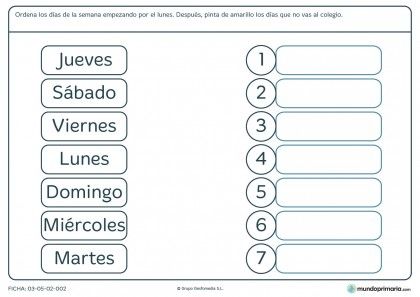 